Токсоплазмоз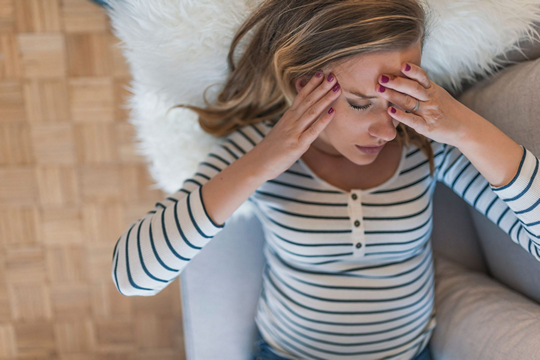 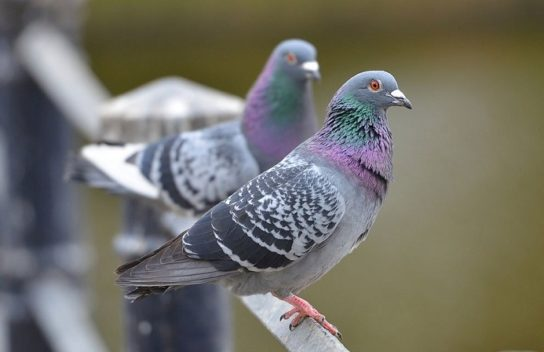 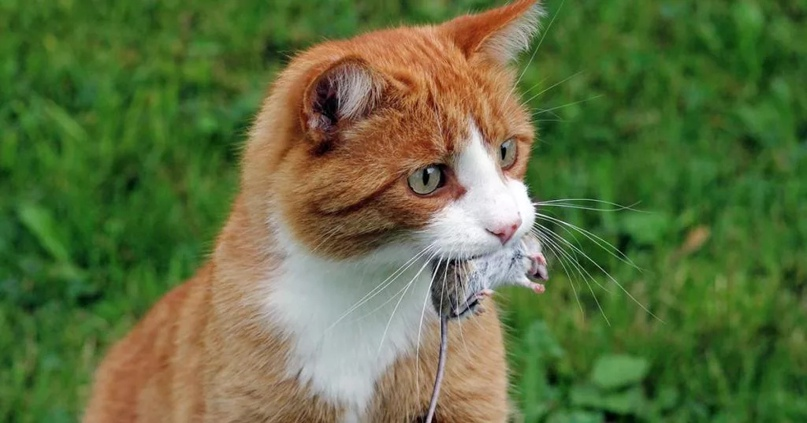 У человека заболевание в большинстве случаев протекает бессимптомно или проявляется такими неспецифическими симптомами, как утомляемость, небольшое повышение температуры, головная боль, увеличение лимфоузлов (чаще всего шейных и затылочных). Однако подобные явления могут быть признаками обычной простуды, поэтому в большинстве случаев заражение токсоплазмозом оказывается незамеченным, и человек даже не подозревает, что переболел этим заболеванием. В тяжелых случаях заболевание сопровождается лихорадкой, суставными и мышечными болями и пятнистой сыпью. Наиболее опасно поражение токсоплазмозом нервной системы (развитие менингоэнцефалита).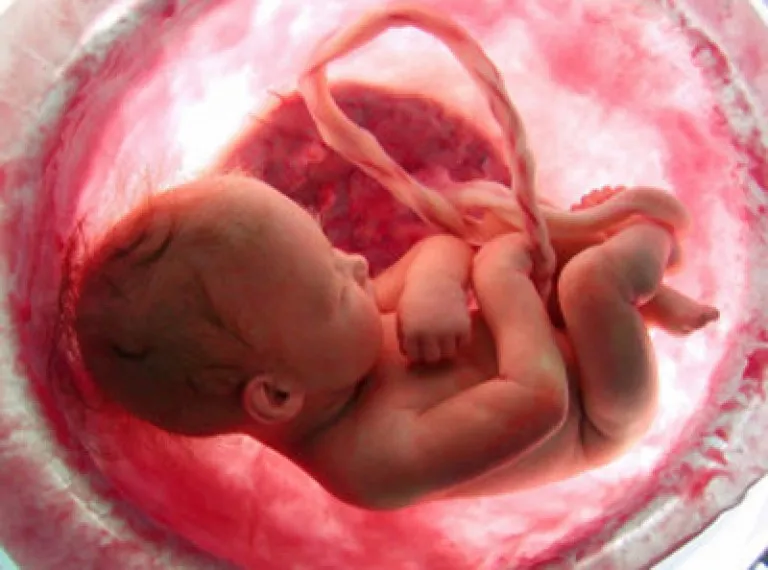 Заражение человека токсоплазмозом может наступить при употреблении в пищу инфицированных продуктов животного происхождения, например мяса, молока, яиц, не прошедших должным образом термическую обработку, а также при контакте с кошками.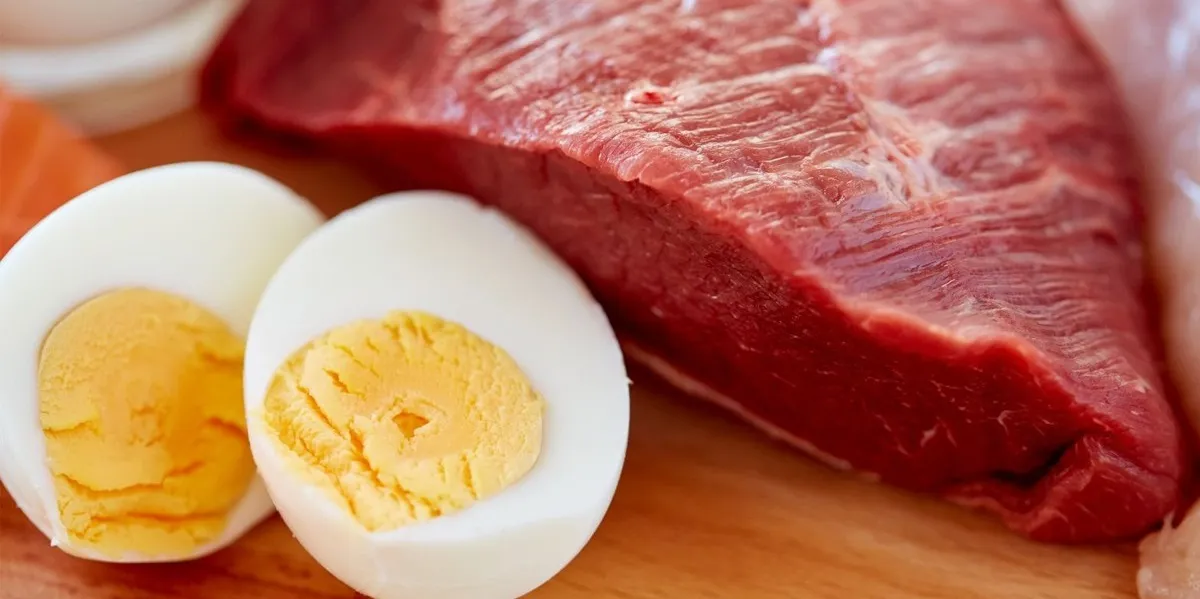  		Инфицированные токсоплазмами кошки за две недели способны выделять в окружающую среду порядка двух миллиардов ооцист, которые считаются заразными в течение двух лет. Передача токсоплазм осуществляется при заглатывании пыли вместе с паразитами в тех местах, где испражнялась инфицированная кошка (например, песочница, огород, сад). Также инфекцию можно занести через рот с помощью загрязненных рук после контакта с больной кошкой, на шерсти которой обычно сохраняются частички ее испражнений. 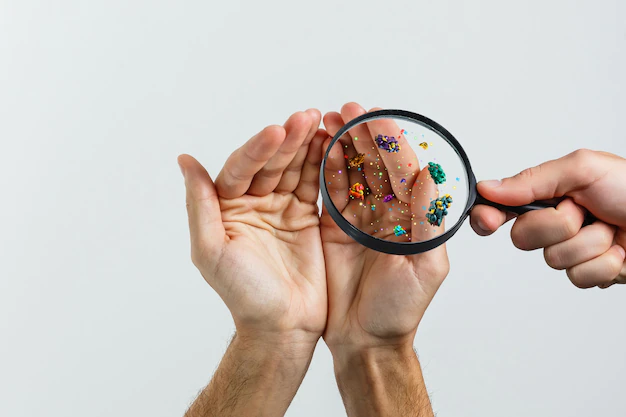 К мерам профилактики токсоплазмоза можно отнести также мероприятия по укреплению иммунитета. Сбалансированное питание, достаточное количество витаминов, солнечного света, свежего воздуха, закаливающие процедуры, активное движение, – словом, все, что входит в понятие здорового образа жизни, – может рассматриваться как мера профилактики множества заболеваний, и токсоплазмоза в том числе.